 	10. BIWO Gehörlosenfreizeit der Freikirche der Siebenten Tags Adventisten mit 100-Jahr-Feier am 3.08.2019 in HamburgWann?	28.07.2019 bis	04.08.2019	                           Anmeldung bis:  1. Mai 19Wo?	CVJM- Gästehaus DERSUNDERHOF , Forstweg 35, D-21218 Seevetal /Hittfeld Was?	Gemeinschaft, Freizeit, Bibelarbeit, Kultur, Austausch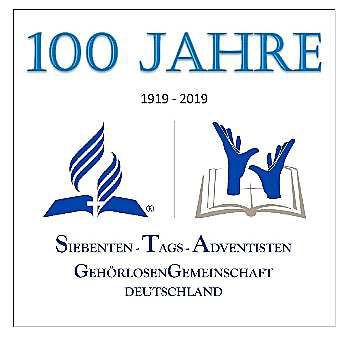 Thema	Heute noch mit Jesus lebenGast	Pastor Douglas Domingos da Silva, BrasilienPastor da Silva ist der erste gehörlose Pastor in Brasilien Leitung	Pastor Gerd Wildemann    Veranstaltung in DGS (Deutsche Gebärdensprache) / Deutsche Lautsprache / Englisch________________________________________________________________________________________________________________________________________________________________________________ANMELDUNG (pro Person eine Anmeldung)(Bitte ausfüllen oder ankreuzen!)(  )	Ich bin TEILNEHMER BIWO  28.07. bis 4.08.19 (7 Tage Vollpension mit Übernachtung)(  ) 	Ich bin TAGESGAST – ohne Übernachtung  / mit Mahlzeiten (Mittag und Abendessen)(  ) 	ich bin gehörlos 	(  ) 	ich bin taubblind 	(  )	ich bin schwerhörig	(  ) ich bin hörend(  ) 	ich verstehe DGS (Deutsche Gebärdensprache) 	(  ) 	ich verstehe IS (Internationale Gebärden)(  ) 	ich verstehe Englisch (Lautsprache)       		(  ) 	ich kann bei Taubblinden helfen________________________________________________________________________________________Hiermit melde ich mich verbindlich zu der 10. BIWO der STA Gehörlosengemeinschaft an:____________________________________                  __________________________________Vorname 								Nachname____________________________________                  __________________________________E- Mail Adresse							Handy Nummer (für SMS / Telegram / Threema)____________________________________                  __________________________________Postadresse: 	Straße						PLZ  /  Ort________________________________________________________________________________________________ZIMMER  BIWO / Kosten für 7 Tage Übernachtung und Mahlzeiten, Wassergetränk, Raumkosten (Gruppenpreis)(28.07.19 Abendessen - 4.08.19 Mittag)DZ = Doppelzimmer / EZ = Einzelzimmer(  ) 	360,00€ im DZ mit Dusche / WC 	oder 	(  ) 	310,00€ im DZ mit Etagen Dusche / WC               DZ möchte ich teilen mit:    _____________________________ oder _________________________(  ) 	445,00€ im EZ mit Dusche / WC 		oder 	(  ) 	375,00€ im EZ mit Etagen Dusche / WCEXTRA Kosten für Bettwäsche, Tagesausflug, Bus(  ) 	    3,00€ Leihgebühr (einmalig) 3-teilige Bettwäsche vom Haus(  ) 	    0,00€ ich bringe meine 3-teilige Bettwäsche mit. (  ) 	  15,00€ Tagesausflug Hamburg    (Anteil Fahrkosten / Eintrittsgelder)(  ) 	  10,00€  100-Jahr-Feier Hamburg (Anteil Fahrkosten / Sonstiges)(  ) 	_______ ich möchte eine Spende geben zu Unterstützung  Dolmetscher / Raumkosten etc.________________________________________________________________________________________________ESSEN: Information für die Küche(  )	Normalkost (u.a. mit Fleisch, Fisch)	(  ) 	Vegetarisch 	(  ) 	Vegan 		 Ich habe Unverträglichkeiten	(  ) ja / (  ) Nein Meine Wünsche zum Essen:	_____________________________________________________________________________________Kosten (Einzel) für TAGESGÄSTE (ohne Übernachtung)Tagesgäste, bitte ankreuzen was du möchtest, damit wir planen können(  ) 	10,00€ pro Tag Tagesgebühr (u.a. Anteil an Raumkosten, Technik, Dolmetscher, Referent)(  ) 	Ich möchte als Tagesgast am Essen teilnehmen (Mittagessen 10,00€ / Abendessen 7,00€)Tagesgast Teilnahme am: „Ich komme am…“(  ) 	Montag 	(29.7.19) 	mit  (  )	Mittagessen      und 	(  ) Abendessen(  ) 	Dienstag 	(30.7.19) 	mit  (  )	Mittagessen      und 	(  ) Abendessen(  ) 	Mittwoch 	(31.7.19) 	mit  (  )	Mittagessen      und 	(  ) Abendessen(  ) 	Donnerstag 	(01.8.19) 	mit  (  )	Mittagessen      und 	(  ) Abendessen(  ) 	Freitag 	(02.8.19) 	mit  (  )	Mittagessen      und 	(  ) Abendessen(  ) 	Sabbat 	(03.8.19) 	mit  (  )	Mittagessen      und 	(  ) Abendessen(  ) 	Tagesausflug (Mittwoch) nach Hamburg (15,00€ Anteil für Eintrittsgelder)ANREISE BIWO (  ) 	ich komme mit dem Zug (DB)(  ) 	ich komme mit dem Auto (PKW)(  ) 	ich komme mit dem Flugzeug (Flughafen Hamburg) am: ____________ Uhrzeit ___________Mein Anreise Datum: ______________         Mein Abreise Datum: __________________Meine Wünsche: _____________________________________________________________________                                ____________________________________________________________________Deine Anmeldung per Post an: Freikirche der Siebenten-Tags-Adventisten Süddeutscher Verband (G. Wildemann) Senefelderstr. 15, D-73760 OstfildernPer Fax an: +49 711 4481960  / Per E-Mail an: sta-gehoerlosengemeinschaft@online.de Anmeldung bis:  1. Mai 19Meine Anzahlung (130,00€ pro Person) überweise ich bis zum 1.05.19 Meine Restzahlung überweise ich bis zum 10.07.19 auf das Konto:Freikirche der Siebenten-Tags-Adventisten, Norddeutscher Verband HannoverIBAN:	DE69 3506 0190 1013 3980 18 BIC:	GENODED1DKDStichwort/Zweck:  GL-BIWO 2019  und dein Name	KD-Bank DortmundFreikirche der Siebenten-Tags-Adventisten, Norddeutscher Verband HannoverIBAN:	DE69 3506 0190 1013 3980 18 BIC:	GENODED1DKDStichwort/Zweck:  GL-BIWO 2019  und dein Name	KD-Bank Dortmund